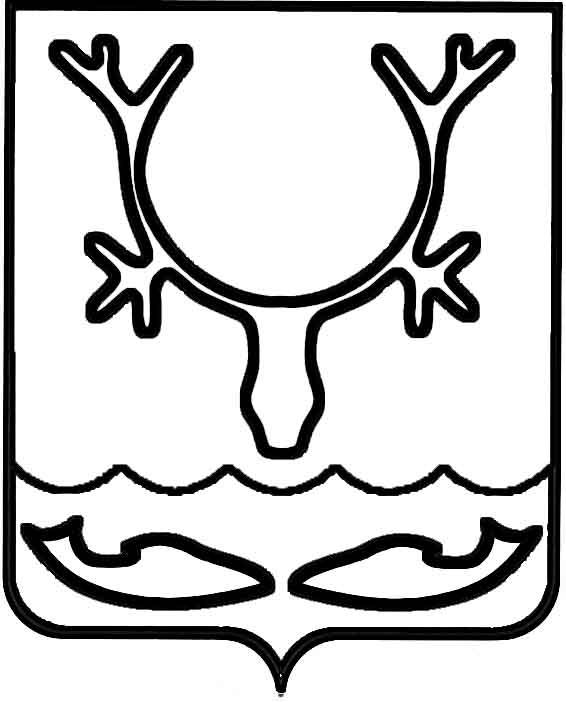 Администрация муниципального образования
"Городской округ "Город Нарьян-Мар"ПОСТАНОВЛЕНИЕО внесении изменений в постановление Администрации муниципального образования "Городской округ "Город Нарьян-Мар" 
от 01.09.2022 № 1114 "Об утверждении Правил организации услуг сезонной торговли и детских развлекательных аттракционов на территории муниципального образования "Городской округ "Город Нарьян-Мар"Руководствуясь Федеральным законом от 06.10.2003 № 131-ФЗ "Об общих принципах организации местного самоуправления в Российской Федерации", 
Федеральным законом от 28.12.2009 № 381-ФЗ "Об основах государственного регулирования торговой деятельности в Российской Федерации" Администрация муниципального образования "Городской округ "Город Нарьян-Мар"П О С Т А Н О В Л Я Е Т:Внести в Приложение 2 к постановлению Администрации муниципального образования "Городской округ "Город Нарьян-Мар" от 01.09.2022 № 1114 
"Об утверждении Правил организации услуг сезонной торговли и детских развлекательных аттракционов на территории муниципального образования "Городской округ "Город Нарьян-Мар" следующее изменение:Строку 3 Перечня мест размещения объектов сезонной торговли (услуг) изложить в следующей редакции:"".2. Настоящее постановление вступает в силу после его официального опубликования.17.07.2023№10543 Пешеходная часть ул. Смидовича Палатки, киоски, прилавки, холодильные витрины, лотки, торговые автоматы Сладкая вата, попкорн, мороженое, напитки и т.п.; саженцы растений, рассада однолетних цветов, сопутствующие товары (грунт, удобрения и т.п.) летний Глава города Нарьян-Мара О.О. Белак